Verfügung vom 19.05.2021Personen, die Krankheitszeichen aufweisen (Fieber, Schnupfen, Husten, Halsschmerzen, Geschmacksverlust) oder innerhalb der jeweils letzten 14 Tage persönlich Kontakt mit einer nachweislich Corona-infizierten Person hatten und dabei als „enge Kontaktperson“ nach den Kriterien des Robert-Koch-Instituts gelten,oder die sonst nach der der Corona-Verordnung Absonderung des Landes Baden-Württemberg oder nach der Coronavirus-Einreiseverordnung des Bundes zur Absonderung verpflichtet sind,dürfen das AMTSGERICHT SPAICHINGEN nicht ohne vorherige Genehmigung durch die Direktorin des Amtsgerichts betreten.Sollten Sie zu dem obigen Personenkreis gehören und einen Pflichttermin im Gericht wahrzunehmen haben, nehmen Sie bitte telefonisch Kontakt mit uns auf (07424/955810).Wir danken für Ihr Verständnis!Philipp, Direktorin des Amtsgerichts 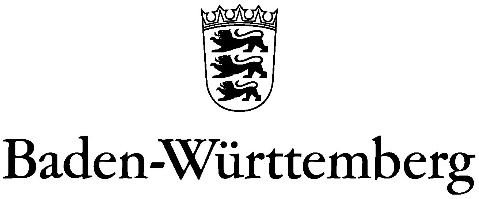 Amtsgericht SpaichingenAmtsgericht SpaichingenAmtsgericht SpaichingenDIE DIREKTORINDIE DIREKTORINDIE DIREKTORIN